Oracle PL/SQL Developer with Indian ExperienceD.O.B: 15-Jun-1988Nationality: IndianLocation: United Arab EmiratesProfileWorked with Tata Consultancy Services, Chennai, (India) as a Senior  Process Associate(Oracle App DBA/Developer) from Mar-2014 to Aug 2015.Worked with First Source Solutions Limited, Chennai (India) as a Process Associate(Sql Developer) from Mar-2013 to Feb 2014.Objective	Intend to build a career with leading corporate of hi-tech environment with committed and dedicated people, which will help me to explore myself fully and realize my potential. Willing to work as a key player in challenging and creative environment.EducationLanguagesTamil 	 –	 Mother tongueEnglish	 – 	 Excellent reading, writing and speakingSpecialized SkillsOperating System			:   Windows XP seriesDatabase				:   ORACLE 9i/10g,UNIX, MS- AccessLanguages			:   Oracle SQL, PL/SQL, JAPTools &  Utilities			:   MS-OfficeProfessional Experience	1. Commercial Lines Data Warehouse (CLDW) – Earned Premium(EP)Role         : PL/SQL developerTechnology : Oracle , UnixTool   : Toad, Informatica, Autosys, Quality CenterDatabase  : Oracle 10gDescription:The insurance data of Hartford is taken care by our account. Data comes from different sources in different formats will get loaded in to the system, then its gets processed and reformatted. And finally loaded to the Dimensions and facts of data warehouse. Upstream reports are taken from those Dimensions and Facts. Using which Business people will take decisions to improve the Business. The process for the CLDW includes 100 jobs.  The jobs ran thrice a week, each load and the process took 2 days to complete.  In Our project, we did changes in code (jil changes, procedures and packages), time and dependency to run the jobs daily and made the jobs to complete in Single day.Job ResponsibilitiesAnalyzing the CLDW jobs and packages for dependency Coding for the new changes Writing the test case, uploading the test case into Quality Center and running the test cases. Running the CLDW jobs for testing. Implementation of the new changes Key AchievementsAnalyzed the project jobs and packages for dependency Client has awarded certification for successful release.2.Quality Of Services (QOS)Environment	:  SQL Server 2008, T-SQL, SSISClient		: Bharathi Airtel Ltd.Description: 	QOS is based on Telecom Regulatory Authority of India (TRAI), we would analyze the customer requests given by Airtel India (P) Ltd., The request includes billing complaints, churn and refund. The complaints are based on SR (Service Request). We would generate reports (TRAI) against the customer's requests.Job ResponsibilitiesPlan, design, and implement application database code objects, such as stored procedures and views.Build and maintain indexes, and complex queries for data analysis and extractionSet preferences for several ad-hoc requests and distribution of tasksSupported all production operation activities, with focus on integration and development of new and existing products and services3. Telecom Consumers Complaint Monitoring System (TCCMS)Environment	: SQL Server 2008, T-SQL.Client		: Bharathi Airtel Ltd.Description:                Telecom Consumers Complaint Monitoring System (TCCMS) would help consumers locate various information such as contact details, including consumer care and general information numbers of the complaint centre and appellate authority of their service provider. To track the current status of their complaints or appeals lodged with their service provider complaint centre.Job ResponsibilitiesPlan, design, and implement application database code objects, such as stored procedures and views.Build and maintain indexes, and complex queries for data analysis and extractionSet preferences for several ad-hoc requests and distribution of tasksSupported all production operation activities, with focus on integration and development of new and existing products and services.Key AchievementsAwarded RNR for the month of November-2013Other AchivementsCoordinator of symposiums and National Conference held in Sathyabama University, Tamil Nadu, India.Participated and Presented a paper at National Conference held at  Priyadharshini Engg College,Tamil Nadu, India.Won Second prize in ADZAP in SRM University, Tamil Nadu, IndiaOther InterestsBusiness technology, Music and  GardeningFirst Name of Application CV No: 576762Whatsapp Mobile: +971504753686 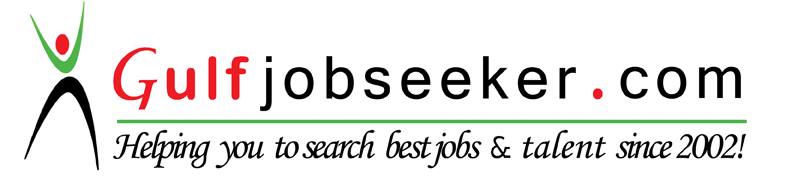 ClassDurationName Of The InstitutionBoard / University%ScoredMCA2008-11Sathyabama University, ChennaiDeemed University72%BCA2005-08SRM University,ChennaiDeemed University60%12 th2004-05St.Annes Matric Higher Secondary SchoolPerungalathur, Chennai.Matriculation,Tamilnadu.54%10 th2002-03St.Mary's Matric Higher Secondary SchoolPerungalathur,Chennai.Matriculation,Tamilnadu.72%